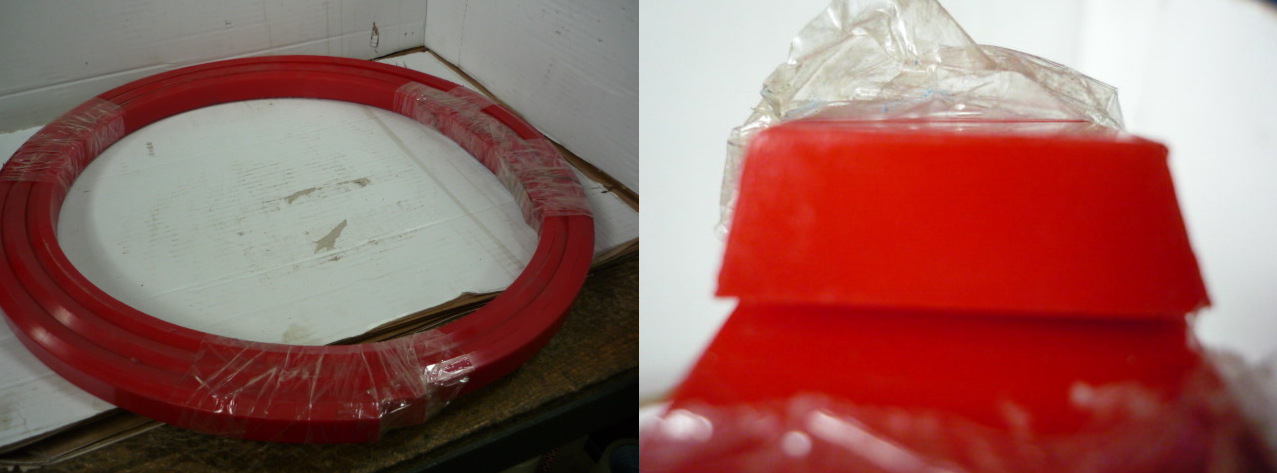 Код из 1САртикулНаименование/ Бренд/ПоставщикГабариты,Д*Ш*ВммМасса,грМатериалМесто установки/НазначениеF0060204Профиль полиуретановый 30*24*9*3660L=3660W₁=24W₂=30h=9ПолиуретанГильотина для резки шпонаF0060204L=3660W₁=24W₂=30h=9ПолиуретанГильотина для резки шпонаF0060204РоссияL=3660W₁=24W₂=30h=9ПолиуретанГильотина для резки шпона